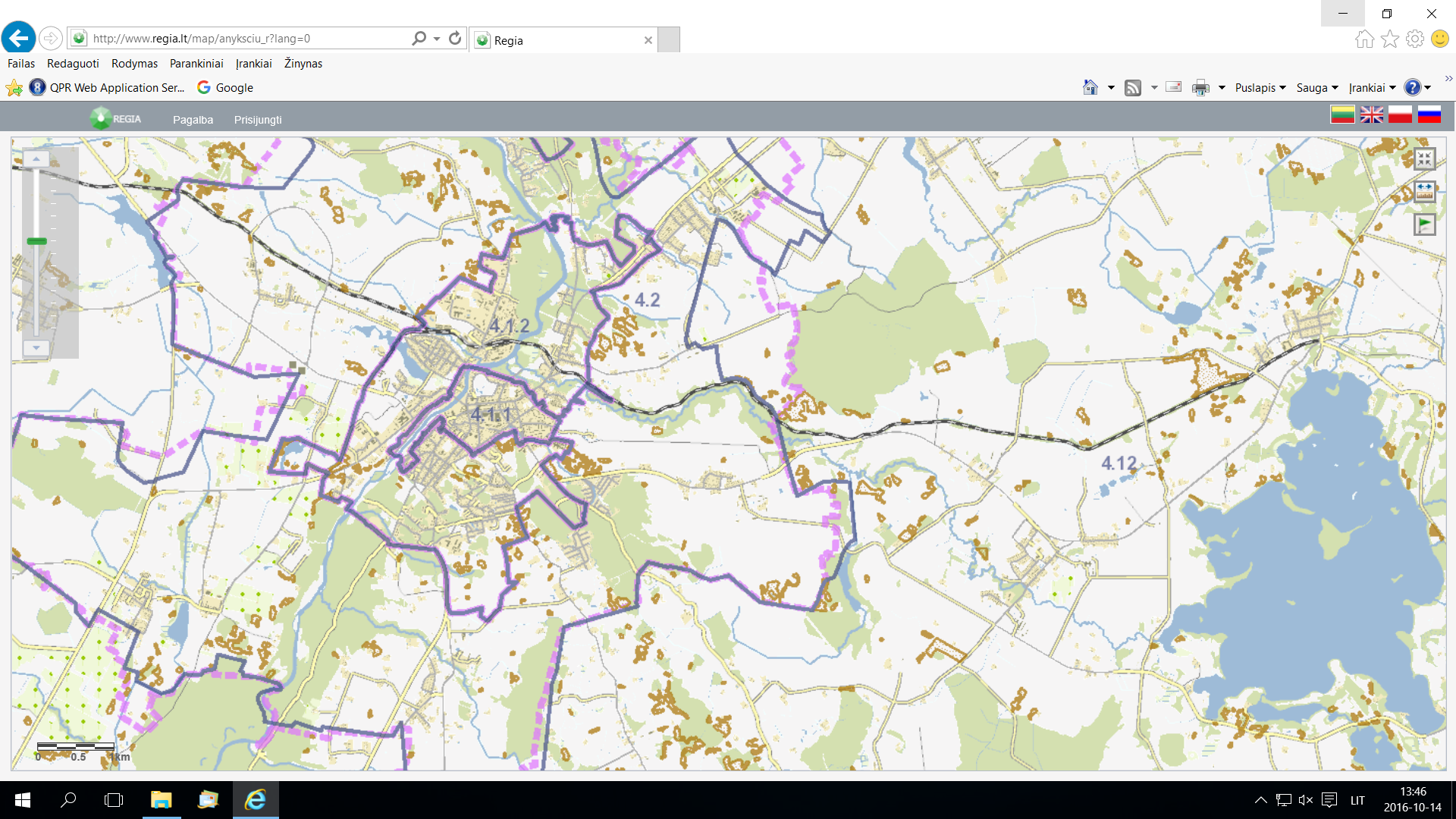 ________________________________________